English for Teachers 91-105 credits (9AEN73)Autumn Term 2023Dear prospective student, We would like to send you a warm welcome to English 91-105 credits! The introduction to the course is currently planned to take place on 
Tues 22 August at 15.15-17 in Schrödinger E324 in the F Building.You will find the timetable in TimeEdit with the help of your course code closer to the beginning of term (https://cloud.timeedit.net/liu/web/schema/).  It is expected to be available on 1 July. For information about your course, go to https://liu.se/studieinfo/ and click on “kurs” and enter your course code (see above). Select the correct term/semester in the box “kursstart”. Note that other important documents (e.g. the course reading list, and the course guide) will be made available via the tab “övriga dokument”. We also post information about the course in the university’s web-based learning platform, Lisam, e.g. the reading list, the course guide and the timetable. Literary studies are no doubt already fairly familiar to you at this stage, but a few words are in order about the language module. The latter basically focuses on analysing interaction in the English language classroom. For this you are required to work in pairs and do some recording of an English class, for which you will need to use your contacts with your teaching practice schools. As soon as you can, we strongly advise you to contact your VFU schools to see whether you can make video recordings of an English class. The only people to see the actual recordings will be you (your pair) and your teacher (selected clips only). The reason for the recordings is not to examine the quality of the teaching or the students’ learning, but to analyse the interaction between students and between the students and the teacher (depending on what you record). You will also be writing a proper consent form for all participants, which will meet the four main requirements of the Swedish Research Foundation (Vetenskapsrådet): providing information about the purpose of the study, obtaining participants’ consent, assuring participants of their anonymity and guaranteeing participants that you will only use the recordings for research purposes (your studies). This is important information for both teacher and students, so that they will agree to being recorded. Your recording will need to be organised in advance for week 36. Otherwise, the most urgent thing to have organised before the new term starts is that you get hold of the course book for the course in Pedagogical Grammar:Willis, Dave & Willis, Jane (2007) Doing Task-based Teaching. Oxford: Oxford University PressBy the first lecture/seminar, which comes only two days after the course introduction, you will be expected to have read at least chapters 1-3. This will be difficult unless you have got hold of the book beforehand.In case you wish to begin your preparations over the summer break, the first book for the literature course, Critical Engagements will be:Woolf, Virginia. Mrs. Dalloway. For example the Penguin Classics edition (avoid abridged versions, easy readers and audio books)Otherwise, refer to the course reading list for the remaining books for the autumn term.N.B. Please note that everyone who has applied for the course has received this letter, but it doesn’t guarantee that you are eligible to start the course, since you also have to fulfil the entrance requirements. Also, I request that if you cannot attend the introduction or decide not to take your place, please send me an email as soon as possible. We look forward to seeing you at the introduction.Best wishes,Nigel Musk, Course Tutornigel.musk@liu.se 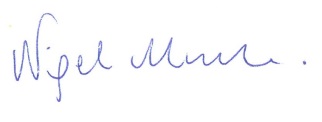 